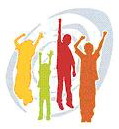 Европейская неделя иммунизации 2019г.Девиз - «Защитимся вместе: вакцина действует!»Иммунизация жизненно важна для каждого человека. Вакцинация против инфекционных заболеваний – самый надежный и эффективный метод защиты населения  (как детей, так и взрослых) от инфекций.Национальный календарь профилактических прививок предусматривает проведение 12 профилактических прививок (от дифтерии, коклюша, столбняка, кори, эпидемического паротита, краснухи, туберкулеза, полиомиелита, вирусного гепатита В, гриппа, гемофильной инфекции, пневмококковой инфекции).Перенесенная инфекция крайне опасна своими последствиями, особенно для детей, которые могут привести к инвалидности и смерти.Правильно привитый ребенок и взрослый практически защищены от инфекций, а если и заболевают, то переносят заболевания в легкой форме, без осложнений.Защитите себя и своих детей от заболеваний!Управление Роспотребнадзора по Республике Марий Эл . Йошкар-Ола, ул. Машиностроителей, д.121.Победить корь!КОРЬ - это тяжелое, высоко заразное вирусное заболевание, часто сопровождающееся серьезными осложнениями. Корью болеют не только дети, но и взрослые.Заболевание вызывается коревым вирусом, который передается воздушно-капельным путем и относится к разряду наиболее заразных- любой контакт не привитого человека с больным корью неминуемо приводит к заболеванию практически в 100% случаев.Распространение вируса от больного происходит с капельками слюны, при чихании, кашле, разговоре. С потоком воздуха вирус может разноситься на значительные расстояния. Заражение может произойти при вдыхании воздуха в помещении, где незадолго до этого находился больной корью. Источником инфекции является больной человек. Больной заразен в течение 10 дней от начала заболевания. Инкубационный (скрытый) период до 21 дня. Естественная восприимчивость людей очень высокая, после заболевания вырабатывается иммунитет на всю жизнь. Повторные заболевания корью очень редки.Клинические проявления заболевания: попадая в организм человека, вирус поселяется в носоглотке, повреждает оболочку глаз, вызывая конъюнктивит, а затем, проникая в лимфоузлы, с кровью разносится по всему организму. Заболевание начинается остро, в первые дни корь похожа на простуду: слабость, головная боль, насморк, «лающий» кашель, появляется осиплость голоса. Внешний вид больного корью также типичен для простуженного - одутловатое лицо, отечные нижние веки, слезящиеся покрасневшие глаза.Отмечается резкий подъем температуры до 39-40 градусов, на слизистой оболочке полости рта появляются специфические высыпания - белесоватые пятна, напоминающие отруби. Через 3-5 дней на теле появляется сыпь, а на небе - мелкие красные пятна. Сыпь распространяется сверху вниз: сначала появляется на лице и шее, затем на туловище и руках, а потом спускается на ноги .Период высыпания сопровождается усилением насморка, кашля, слезотечения, светобоязни. После исчезновения сыпи на коже можно наблюдать пигментацию и шелушение. Как защитить себя и своих близких от кори: решающим, доступным и эффективным методом борьбы с инфекцией является вакцинация.В соответствии с Национальным календарем профилактических прививок обязательная вакцинация детям против кори проводится в возрасте 12 месяцев и повторно в 6 лет. Также должны прививаться взрослые в возрасте до 35 лет, не болевшие корью, не привитые ранее или не имеющие сведений о сделанной ранее прививке против кори или перенесенной в прошлом кори лица; в возрасте 36-55 лет прививаются лица, относящиеся к группам риска (работники медицинских и образовательных организаций, организаций торговли, транспорта, коммунальной и социальной сферы). 	В очаге  кори не привитые лица, а также имеющие только одну прививку против кори, прививаются без ограничения возраста. Если Вы или Ваш ребенок все же заболели необходимо:- срочно обратиться за медицинской помощью;- не посещать поликлинику самостоятельно, а дождаться врача;- до прихода врача свести контакты с другими людьми до минимума;- при кашле и чихании прикрывать рот и нос, используя носовой платок или салфетку, чаще мыть руки водой с мылом;- использовать средства защиты органов дыхания (маску или марлевую повязку);- не заниматься самолечением;- при наличии лихорадки и признаков ОРВИ необходимо подумать – не было ли в ближайшем окружении больных корью и в таком случае незамедлительно сообщить об этом врачу.Вакцины против кори создают надежный иммунитет. СДЕЛАЙТЕ ПРИВИВКУ ОТ КОРИ!Управление Роспотребнадзора по Республике Марий Эл, . Йошкар-Ола, ул. Машиностроителей, д.121.    Вовремя привейте ваших детей от туберкулёза!Туберкулез известен с древних времен, но он не исчез, а ищет новые жертвы. Этой жертвой не должны стать дети!Туберкулез относится к инфекционным заболеваниям, вызывается туберкулезной палочкой (бациллой Коха). Туберкулёз чаще поражает органы дыхания. Но встречаются и внелегочные формы туберкулеза; могут поражаться кожа, лимфатические узлы, кости, почки, глаза, органы брюшной полости, центральная нервная система и т.д.Заразиться туберкулезом можно от больного воздушно-капельным путем (при разговоре, чихании, кашле); при соприкосновении с вещами или предметами, загрязненными мокротой, слюной, содержащими возбудителя туберкулеза, т.к. бацилла Коха длительно сохраняет свою активность во внешней среде. В жидкой мокроте туберкулезная палочка сохраняет свою активность в течение 5-6 месяцев, даже в высушенном состоянии на различных предметах, белье, книгах и т.д. она в течение ряда месяцев может сохранять свои свойства и, попадая в благоприятные условия существования, способна вызывать заражение. В распространении инфекции могут представлять опасность животные (крупный рогатый скот), больные туберкулезом. Заражение происходит при приеме в пищу, чаще всего, молочных продуктов, не подвергшихся термической обработке.Как уберечь ребенка от туберкулеза? Основное профилактическое средство от туберкулеза – прививка вакциной БЦЖ. Дети, привитые от туберкулёза, болеют в 15 раз реже и значительно легче, чем не   привитые. Прививка защищает, прежде всего, от туберкулезного менингита и тяжелых распространенных форм болезни.Прививка от туберкулеза проводится на 3-7 день жизни ребенка в роддоме при отсутствии медицинских противопоказаний.Иммунитет вырабатывается не ранее, чем через 2 месяца после прививки, поэтому, если возможен контакт с больным туберкулезом по месту жительства, то на этот срок ребенка и маму необходимо изолировать от больного в отдельном помещении.Если ребенок не был привит в роддоме, прививка проводится в поликлинике после снятия противопоказаний. До прививки и на период выработки иммунитета (2 месяца) необходимо ограничивать круг взрослых, общающихся с ребенком, и провести их обследование на туберкулез (сделать флюорографию). У большей части детей иммунитет сохраняется в течение 5-7 лет, поэтому в возрасте 7 и 14 лет детям с отрицательной реакцией Манту проводят прививку повторно.Здоровье ваших детей в ваших руках!Управление Роспотребнадзора по Республике Марий Эл, . Йошкар-Ола, ул. Машиностроителей, д.121.КРАСНУХА НЕБЕЗОБИДНА!Краснуха – острое вирусное заболевание, которым заболевают в основном дети от 1 года до 7 лет. Источником заражения является больной, который выделяет вирус при чихании, кашле с капельками слюны за несколько дней до проявления у него признаков  болезни, в течение всего заболевания и нескольких дней после выздоровления. Проявляется небольшим повышением температуры, легким недомоганием, катаральными явлениями в виде насморка, кашля, коньюктивита (покраснение глаз). Эти симптомы развиваются одновременно или за 1-2 дня до появления небольшой сыпи розового цвета на разгибательных поверхностях рук и ног, вокруг суставов, на ягодицах и спине. Через 2-3 суток сыпь бесследно исчезает. Характерным симптомом краснухи является увеличение затылочных и заднешейных лимфатических узлов.Намного тяжелее краснуха протекает у подростков и взрослых, часто сопровождаясь выраженными катаральными  симптомами, интоксикацией, высокой температурой, болями в мышцах и суставах, в редких случаях осложняясь хроническим артритом и энцефалитом.Особую опасность представляет заболевание краснухой для беременных. Сами они переносят заболевание в обычной форме, опасность же состоит в том, что вирус поражает эмбрион или плод, вызывая развитие множественных уродств, выкидыши, смерть плода. Особенно опасно заболевание краснухой в первой трети беременности. Учитывая высокую степень риска рождения ребенка с «синдромом врожденной краснухи», при заболевании краснухой во время беременности, должен ставиться вопрос о её прерывании.Единственным способом защиты от заболевания краснухой являются прививки живой вакциной против этой инфекции, включенные в календарь прививок России с .  Против краснухи необходимо прививать детей в возрасте 1 года и повторно – в 6 лет, а также девушек и женщин в возрасте до 25 лет, не привитых и не болевших данной инфекцией.По данным Всемирной Организации Здравоохранения (ВОЗ) ежегодно в мире от не привитых и переболевших краснухой в период беременности женщин рождается до 300тыс. детей с синдромом врожденной краснухи.Если вы не хотите, чтобы ваш малыш имел «синдром врожденной краснухи», позаботьтесь о своевременном проведении прививки!Управление Роспотребнадзора по Республике Марий Эл, . Йошкар-Ола, ул. Машиностроителей, д.121.ПРОФИЛАКТИКА КОКЛЮША!Коклюш – острое инфекционное заболевание, характеризующееся острым катаром дыхательных путей с развитием приступов спазматического кашля, с явлениями интоксикации.Коклюш – одно из самых заразных заболеваний. При контакте с больным заболевание развивается в 95% случаев.Источником инфекции является больной. Передача инфекции происходит воздушно-капельным путем. Больной выделяет бактерии коклюша при чихании и кашле с капельками слюны. Наиболее опасен он в катаральной стадии заболевания.Первые признаки заболевания появляются на 5-7 день после заражения в виде недомогания, слабости, потери аппетита. Далее появляются небольшой кашель, насморк, субфебрильная температура. В конце 2-й недели болезни начинается период спазматического кашля. При этом возможна остановка дыхания с развитием кислородной недостаточности. В зависимости от тяжести болезни число приступов может колебаться от 5 до 50 в сутки. Осложнениями коклюша являются тяжелые пневмонии, обусловленные коклюшным микробом или вторичной бактериальной инфекцией. У детей до 3-х лет смертельные исходы обусловлены именно пневмониями. Из других осложнений наблюдаются острый ларингит со спазмом гортани (т.н. «ложный круп»), бронхиты, остановка дыхания и др.Единственной мерой эффективной и длительной защиты ребенка от коклюша является вакцинация, которая проводится с использованием АКДС - вакцины. Этот препарат высокоэффективен и обеспечивает защиту детей от тяжелых и среднетяжелых форм заболеваний коклюшем в 95% случаев.Дети, которым были сделаны прививки, если и болеют коклюшем, то в основном  легкими формами. Прививки проводятся детям с 3-х месячного возраста с интервалом в 1,5 месяца  трехкратно с последующей ревакцинацией в 18 месяцев.Не следует откладывать начало вакцинации и без основания увеличивать интервалы между прививками.Управление Роспотребнадзора по Республике Марий Эл, . Йошкар-Ола, ул. Машиностроителей, д.121. Профилактика вирусного гепатита В.Вирусный гепатит В – острое и хронически протекающее инфекционное заболевание. Актуальность вирусного гепатита В определяется его широкой распространенностью среди населения всех стран, ростом числа заболеваемости хроническими формами (хронический вирусный гепатит В, цирроз и рак печени), а вследствие высокой частоты перехода острых форм гепатита в хроническую форму (у взрослых от 10 до 15%, у детей до 98%), огромным социально-экономическим ущербом, обусловленным длительностью лечения (которое порой бывает не эффективным), потерей трудоспособности и инвалидностью.Тяжесть гепатита В, высокая частота неблагоприятных исходов, возможность перехода в хроническую форму заставляют относить его к самым серьёзным заболеваниям. После перенесённого заболевания возможно развитие печёночного некроза, хронического активного гепатита, цирроза и рака печени.Источником инфекции является человек больной острой или хронической формой заболевания. Наиболее опасны больные бессимптомными заболеваниями и хронические носители вируса. При хроническом течении заболевания больной может быть источником инфекции пожизненно. Более 5 млн человек в России являются носителями вируса гепатита В. Носители этого вируса чаще всего являются источником заражения других людей и имеют высокий риск развития тяжёлых заболеваний печени.Вирус гепатита B содержится во всех биологических жидкостях организма, в большей степени в крови, сперме, влагалищных выделениях.Пути передачи вируса гепатита В разнообразны: от инфицированной матери – ребёнку (главным образом в родах); при половых контактах (любых) с носителем вируса или больным; при попадании инфицированной крови на повреждённую кожу или слизистые (бытовые травмы, нанесение татуировок, при прокалывании ушей, пирсинге других частей тела, маникюре, проводимых нестерильным инструментарием); внутривенное введение наркотиков шприцами, загрязнёнными инфицированной кровью.Вакцинация против вирусного гепатита B защитит вас и ваших близких от заболеваний и их осложнений.В рамках национального календаря профилактических прививок вакцинация против вирусного гепатита В состоит из трёх прививок и проводится детям первого года жизни (1-я прививка в первые 24 часа жизни, 2-я – в возрасте 1 месяца, 3-я – в 6 месяцев) и всем взрослым в возрасте до 55 лет, ранее не привитым и не болевшим вирусным гепатитом В (1-я прививка, 2-я прививка через 1 месяц после первой и 3-я прививка через 6 месяцев после первой). Стойкий пожизненный иммунитет возможен только после полной вакцинации.Сделайте прививку против гепатита В, исключите себя из группы риска!Управление Роспотребнадзора по Республике Марий Эл, . Йошкар-Ола, ул. Машиностроителей, д.121.ОСТОРОЖНО ДИФТЕРИЯ!Дифтерия – острое инфекционное заболевание, возбудителем которого является дифтерийная палочка, вырабатывающая токсин. Возбудитель вызывает в области входных ворот инфекции фибринозное воспаление  с образованием пленок. При заражении возбудитель дифтерии размножается в основном на слизистых оболочках миндалин, зева, носа и реже – трахеи, вызывая островоспалительный процесс, сопровождающийся  образованием грязно – серых или желтоватых налетов, довольно плотно сидящих на слизистой оболочке.	Источником инфекции является только человек – больной или бактерионоситель. Дифтерия передается воздушно-капельным путем, но возможно заражение через игрушки, книги, посуду, постельные принадлежности и т.д.	Заболевание начинается с болей в горле, как при ангине, повышается температура до 38-39°С, появляется слабость, у детей ухудшается аппетит. На выпуклой поверхности миндалин появляются серовато-белые налеты однородной плотной консистенции, равномерной толщины с гладкой поверхностью. В последующие дни состояние становится более тяжелым, появляется отек слизистой оболочки зева и видимый тестообразный отек шеи.	При  первых признаках заболевания необходимо вызывать врача на дом. Отделить его от остальных членов семьи, выделить ему отдельную посуду, полотенце. Посуду мыть отдельно горячей водой с мылом. Комнату, где находится больной, желательно проветривать и убирать влажным способом. Госпитализировать больного дифтерией необходимо обязательно для проведения специального лечения, спасения жизни больного и изоляции его от восприимчивых к дифтерии лиц.	Для предупреждения заболевания необходимо сделать прививки от дифтерии. Прививки являются единственно надежным способом защиты от инфекции. Прививки делаются детям с 3-х месячного возраста, в зависимости от препарата - трехкратно или двукратно, с интервалом в 45 дней. В возрасте 18 месяцев ребенку делают первую ревакцинацию. Последующие ревакцинации проводят в 6 - 7 и в 14 лет, а затем каждые 10 лет без возрастных ограничений.	Ослабленные и часто болеющие дети и взрослые должны прививаться в первую очередь, так как они более подтверждены заболеванию.	Противопоказания к прививкам есть, но они минимальны и определяет их только врач. Прививки делают в поликлиниках по месту жительства, а также по месту работы. Прививка делается для того, чтобы не заболеть. В случае заболевания привитый человек перенесет его в легкой не токсической форме.ПОМНИТЕ: ДИФТЕРИЯ – ОПАСНОЕ ЗАБОЛЕВАНИЕ.Не привитый человек может умереть от дифтерии, так как заболевание у не привитых протекает в тяжелой токсической форме.Сделайте прививку от дифтерии себе и своим детям.Управление Роспотребнадзора по Республике Марий Эл